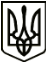 УкраїнаМЕНСЬКА МІСЬКА РАДАЧернігівська областьРОЗПОРЯДЖЕННЯ Від 23 лютого 2021 року	№ 68Про внесення змін до розпорядження від 28 січня 2021 року № 42 «Про скликання 3 сесії Менської міської ради 8  скликання»	На підставі ст. ст. 19, 20 Регламенту роботи Менської міської ради 8  скликання, враховуючи п. п. 5, 6 ст. 46 Закону України «Про місцеве самоврядування в Україні», постанову Кабінету Міністрів України від 11 березня 2020 року № 211 «Про запобігання поширенню на території України гострої респіраторної хвороби COVID-19, спричиненої коронавірусом SARS-CoV-2»:Внести зміни до розпорядження від 28 січня 2021 року № 42 «Про скликання 3 сесії Менської міської ради 8 скликання», а саме: викласти п. 1 розпорядження в наступній редакції: «Скликати в період з 01 лютого 2021 року по 26 лютого 2021 року – 3  сесію Менської міської ради 8 скликання». викласти п. 2 розпорядження в наступній редакції: «Перше пленарне засідання 3-ї сесії Менської міської ради 8 скликання провести 19 лютого 2021 року о 10:00 в залі засідань Менської міської ради за адресою м.  Мена, вул. Героїв АТО, 6 з додатковими обмежувальними заходами (забезпечення учасників засобами індивідуального захисту, а також дотримання відповідних санітарних та протиепідемічних заходів).Друге пленарне засідання 3-ї сесії Менської міської ради 8 скликання провести 26 лютого 2021 року о 10:00 в залі засідань Менської міської ради за адресою м. Мена, вул. Героїв АТО, 6 з додатковими обмежувальними заходами (забезпечення учасників засобами індивідуального захисту, а також дотримання відповідних санітарних та протиепідемічних заходів).	Орієнтовний порядок денний другого пленарного засідання:Головам постійних депутатських комісій рекомендувати скликати засідання постійних депутатських комісій Менської міської ради до 24 лютого  2021 року. Про дату та час засідання постійних комісій повідомити секретаря Менської міської ради.Відділу документування та забезпечення діяльності апарату ради та Відділу цифрових трансформацій та комунікацій Менської міської ради, в межах компетенції відділів, забезпечити вчасну підготовку матеріалів сесії, розміщення анонсів про пленарне засідання сесії, постійних депутатських комісій, а також проектів рішень та рішень 3 сесії Менської міської ради 8 скликання.Розпорядження міського голови від 19 лютого 2021 року № 64 «Про внесення змін до розпорядження від 28 січня 2021 року № 42 «Про скликання 3 сесії Менської міської ради 8 скликання» вважати таким, що втратило чинність.Контроль за виконанням залишаю за собою.Міський голова	Г.А. Примаков1) Про фінансову підтримку громадських об’єднань ветеранів Менської міської територіальної громадиВідповідальний за підготовку проєктів рішень з даного питання є заступник міського голови з питань дільності виконкому Менської міської ради В.В.Прищепа2) Земельні питання Відповідальний за підготовку проєктів рішень з даного питання є начальник  відділу земельних відносин, агропромислового розвитку та екології Менської міської ради П.О. Терентієв3) Інші питання винесені на розгляд сесії згідно регламенту радиВідповідальні за підготовку проєктів рішень заступники міського голови з питань діяльності виконкому, начальники відділів, Фінансового управління, завідуючі секторів, керівники комунальних підприємств, установ Менської міської ради